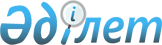 Об установлении квоты рабочих мест для инвалидов
					
			Утративший силу
			
			
		
					Постановление Шуского районного акимата Жамбылской области от 24 февраля 2012 года № 41. Зарегистрировано Шуским управлением юстиции 15 марта 2012 года за № 6-11-122. Утратило силу постановлением акимата Шуского района Жамбылской области от 25 апреля 2016 года № 239      Сноска. Утратило силу постановлением акимата Шуского района Жамбылской области от 25.04.2016 № 239.

      Примечание РЦПИ.

      В тексте сохранена авторская орфография и пунктуация.

      В соответствии с подпунктом 5-2) статьи - 7 Закона Республики Казахстан от 23 января 2001 года "О занятости населения", акимат Шуского района ПОСТАНОВЛЯЕТ:

      1. Организациям, учреждениям и предприятиям всех форм собственности Шуского района установить квоту рабочих мест для инвалидов в размере трех процентов от общей численности рабочих мест.

      2. Контроль за выполнением настоящего постановления возложить на заместителя акима района Ускумбаеву Дамеш Чайхиеву.

      3. Настоящее постановление вводится в действие по истечении десяти календарных дней со дня первого официального опубликования.


					© 2012. РГП на ПХВ «Институт законодательства и правовой информации Республики Казахстан» Министерства юстиции Республики Казахстан
				
      Аким района

И. Тортаев
